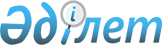 О признании утратившим силу постановления акимата Акмолинской области от 28 ноября 2014 года № А-11/578 "Об утверждении Правил деятельности психологической службы в организациях среднего образования"Постановление акимата Акмолинской области от 20 сентября 2022 года № А-9/448. Зарегистрировано в Министерстве юстиции Республики Казахстан 22 сентября 2022 года № 29762
      В соответствии со статьей 27 Закона Республики Казахстан "О правовых актах", акимат Акмолинской области ПОСТАНОВЛЯЕТ:
      1. Признать утратившим силу постановление акимата Акмолинской области от 28 ноября 2014 года № А-11/578 "Об утверждении Правил деятельности психологической службы в организациях среднего образования" (зарегистрировано в Реестре государственной регистрации нормативных правовых актов под № 4543).
      2. Контроль за исполнением настоящего постановления возложить на курирующего заместителя акима Акмолинской области.
      3. Настоящее постановление вводится в действие по истечении десяти календарных дней после дня его первого официального опубликования.
					© 2012. РГП на ПХВ «Институт законодательства и правовой информации Республики Казахстан» Министерства юстиции Республики Казахстан
				
      Аким Акмолинской области

Е.Маржикпаев
